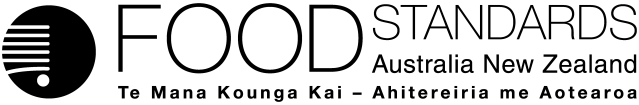 Food Standards (Application A1254 – Rosemary Extract as a Food Additive – extension of use) Variation The Board of Food Standards Australia New Zealand gives notice of the making of this variation under section 92 of the Food Standards Australia New Zealand Act 1991. The variation commences on the date specified in clause 3 of this variation.23 May 2024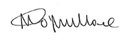 Matthew O’Mullane, General Manager Risk Management and IntelligenceDelegate of the Board of Food Standards Australia New ZealandNote:  This variation will be published in the Commonwealth of Australia Gazette No. FSC 168 on 31 May 2024. This means that this date is the gazettal date for the purposes of clause 3 of the variation. 1	NameThis instrument is the Food Standards (Application A1254 – Rosemary Extract as a Food Additive – extension of use) Variation.2	Variation to a Standard in the Australia New Zealand Food Standards CodeThe Schedule varies a Standard in the Australia New Zealand Food Standards Code.3	CommencementThe variation commences on the date of gazettal.ScheduleSchedule 15 — Substances that may be used as food additives [1]	Subsection S15—5 (table, numbered heading “2.1 Edible oils essentially free of water”, table item dealing with Rosemary extract)	Repeal the item, substitute:[2]	Subsection S15—5 (table, numbered heading “6.4 Flour products (including noodles and pasta)”, table item dealing with Rosemary extract) 	Repeal the item, substitute:[3]	Subsection S15—5 (table, numbered heading “7.1.1 Fancy Breads”, after the table item dealing with Steviol glycosides)	Insert:[4]	Subsection S15—5 (table, numbered heading “8.3.1 Fermented, uncooked processed comminuted meat products”, after the table item dealing with Nitrates (potassium and sodium salts))	Insert:[5]	Subsection S15—5 (table, numbered heading “8.3.2 Sausage and sausage meat containing raw, unprocessed meat”, table item dealing with Rosemary extract)	Repeal the item, substitute:[6]	Subsection S15—5 (table, numbered heading “20.2.06 Starch based snacks (from root and tuber vegetables, legumes and pulses)”)	Repeal the numbered heading, substitute:392Rosemary extract 50392Rosemary extract10Only flour based snacks e.g. pretzels, fritters, and crackers;
and cooked or instant noodles and pasta40Only wheat or corn based tortilla7.1.2	Breadcrumbs7.1.2	Breadcrumbs7.1.2	Breadcrumbs7.1.2	Breadcrumbs392Rosemary extract40392Rosemary extract40392Rosemary extract40Only sausage containing raw, unprocessed meat100Only dried sausages20.2.0.6Starch based snacks (from root and tuber vegetables, legumes and pulses)